MathHere are a few websites that you can visit:Practice place value:https://www.mathplayground.com/place_value_party.html__________________________________https://mathsframe.co.uk/en/resources/resource/573Have fun with multiplication, addition, subtracting and rounding with this gem!  Birds vs. Robots!__________________________________https://mrnussbaum.com/Under the math tab, there are some good links to topics that we have looked at this year.  You can check out:Addition & Subtraction Practice:https://mrnussbaum.com/drag-n-drop-math-onlinePlace Value…Place Value Pirates.  Grade 4’s can give it a try up to 1000 and Grade 5’s can go to 10 000 (of course you grade 4’s can try 10 000 as well).What math sentences can you think of for this picture: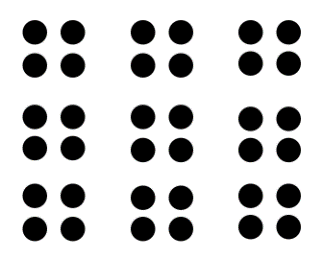 Try to findaddition and multiplication!Home LearningHello folks,Each day you will find your work here on my teacher site.  If work is to be returned, please email it to: jeffrey.creamer@nbed.nb.ca Miss you kiddos!  See you on Teams at 10:00!M. Creamer            Try this: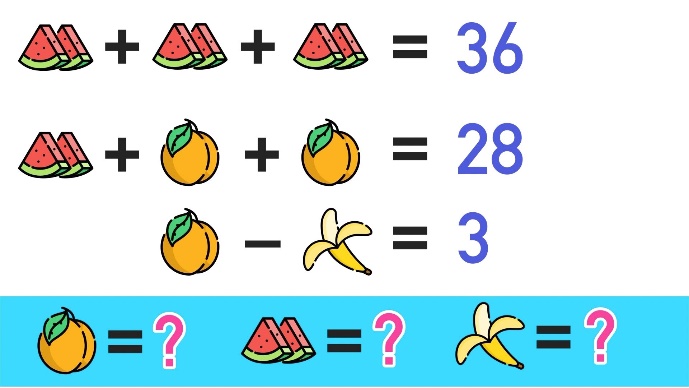 MathHere are a few websites that you can visit:Practice place value:https://www.mathplayground.com/place_value_party.html__________________________________https://mathsframe.co.uk/en/resources/resource/573Have fun with multiplication, addition, subtracting and rounding with this gem!  Birds vs. Robots!__________________________________https://mrnussbaum.com/Under the math tab, there are some good links to topics that we have looked at this year.  You can check out:Addition & Subtraction Practice:https://mrnussbaum.com/drag-n-drop-math-onlinePlace Value…Place Value Pirates.  Grade 4’s can give it a try up to 1000 and Grade 5’s can go to 10 000 (of course you grade 4’s can try 10 000 as well).What math sentences can you think of for this picture:Try to findaddition and multiplication!            Try this:MathHere are a few websites that you can visit:Practice place value:https://www.mathplayground.com/place_value_party.html__________________________________https://mathsframe.co.uk/en/resources/resource/573Have fun with multiplication, addition, subtracting and rounding with this gem!  Birds vs. Robots!__________________________________https://mrnussbaum.com/Under the math tab, there are some good links to topics that we have looked at this year.  You can check out:Addition & Subtraction Practice:https://mrnussbaum.com/drag-n-drop-math-onlinePlace Value…Place Value Pirates.  Grade 4’s can give it a try up to 1000 and Grade 5’s can go to 10 000 (of course you grade 4’s can try 10 000 as well).What math sentences can you think of for this picture:Try to findaddition and multiplication!    Copy these and complete each sequence:Yesterday’s answers (In red):    Copy these and complete each sequence:Yesterday’s answers (In red):    Copy these and complete each sequence:Yesterday’s answers (In red):            Try this:MathHere are a few websites that you can visit:Practice place value:https://www.mathplayground.com/place_value_party.html__________________________________https://mathsframe.co.uk/en/resources/resource/573Have fun with multiplication, addition, subtracting and rounding with this gem!  Birds vs. Robots!__________________________________https://mrnussbaum.com/Under the math tab, there are some good links to topics that we have looked at this year.  You can check out:Addition & Subtraction Practice:https://mrnussbaum.com/drag-n-drop-math-onlinePlace Value…Place Value Pirates.  Grade 4’s can give it a try up to 1000 and Grade 5’s can go to 10 000 (of course you grade 4’s can try 10 000 as well).What math sentences can you think of for this picture:Try to findaddition and multiplication!    Copy these and complete each sequence:Yesterday’s answers (In red):    Copy these and complete each sequence:Yesterday’s answers (In red):    Copy these and complete each sequence:Yesterday’s answers (In red):M. Creamer’s Grade 4&5 FrenchNovember 3, 2021Word WorkHere are your words for this week (we had started them last week, but we did not get them wrapped up:après, aussi, beaucoup, bonjour, chaque, chez, combien, comme, comment, devant- Get someone to quiz you on the words.* Copy them in reverse, alphabetical order (Z to A).* To be returned via email.Challenge: Be kind to your community today.  Clean up some litter around your home (or clean your room if you can’t get outside).  Check out this inspiring young man: https://www.youtube.com/watch?v=IP-a0y7yH2oWord WorkHere are your words for this week (we had started them last week, but we did not get them wrapped up:après, aussi, beaucoup, bonjour, chaque, chez, combien, comme, comment, devant- Get someone to quiz you on the words.* Copy them in reverse, alphabetical order (Z to A).* To be returned via email.Challenge: Be kind to your community today.  Clean up some litter around your home (or clean your room if you can’t get outside).  Check out this inspiring young man: https://www.youtube.com/watch?v=IP-a0y7yH2oReading Each DayYou will find an online library at:Tumble Book Libraryhttps://www.tumblebooklibrary.com/The login info is:Username: nblib Password: nbschoolsThere are English and French selections available.  Students should read at least 20 minutes in French, and 10 Minutes in English each day.Please record what you have read each day by writing down: the title of the books you have read; the author’s name, and a short summary of what you have read about (in French).  This can be returned via email at the end of the week.Word WorkHere are your words for this week (we had started them last week, but we did not get them wrapped up:après, aussi, beaucoup, bonjour, chaque, chez, combien, comme, comment, devant- Get someone to quiz you on the words.* Copy them in reverse, alphabetical order (Z to A).* To be returned via email.Challenge: Be kind to your community today.  Clean up some litter around your home (or clean your room if you can’t get outside).  Check out this inspiring young man: https://www.youtube.com/watch?v=IP-a0y7yH2oWriting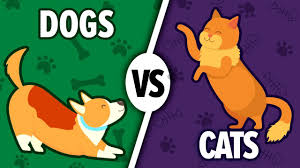 *Please write and tell me what you like more, dogs or cats.  Give me two reasons for your choice.PS: Dogs rule….lol!* To be returned via email.           ActivityDon’t forget to get outside.  Try to get 30 minutes of physical activity each day!  Send me a picture and I will post it on my teacher site.Reading Each DayYou will find an online library at:Tumble Book Libraryhttps://www.tumblebooklibrary.com/The login info is:Username: nblib Password: nbschoolsThere are English and French selections available.  Students should read at least 20 minutes in French, and 10 Minutes in English each day.Please record what you have read each day by writing down: the title of the books you have read; the author’s name, and a short summary of what you have read about (in French).  This can be returned via email at the end of the week.Writing*Please write and tell me what you like more, dogs or cats.  Give me two reasons for your choice.PS: Dogs rule….lol!* To be returned via email.           ActivityDon’t forget to get outside.  Try to get 30 minutes of physical activity each day!  Send me a picture and I will post it on my teacher site.